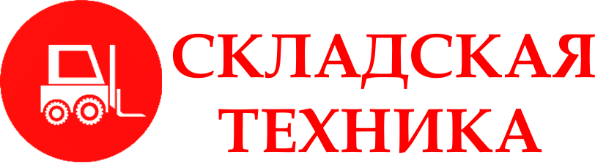 Заявка на ТО или ремонт погрузчикаДанные погрузчика:Данные Заказчика:Описание неисправностей:Услуги сервиса предоставляются в Сервис-центре по адресу: ул. Бурундайская 93А/1Моб.: +7 771 8000 810МодельГод выпускаVINТип двигателяНаименование компанииЮридический адресКонтактные данные№Неисправности